PROGRESS REPORTGENERAL INFORMATIONDESCRIPTION OF THE ACTIVITIES CARRIED OUT IN THIS PERIODDISSEMINATIONPICTURES OF THE ACTIVITIESPost pictures from your activies and write very short description of the pictures (one sentence for each pictures). 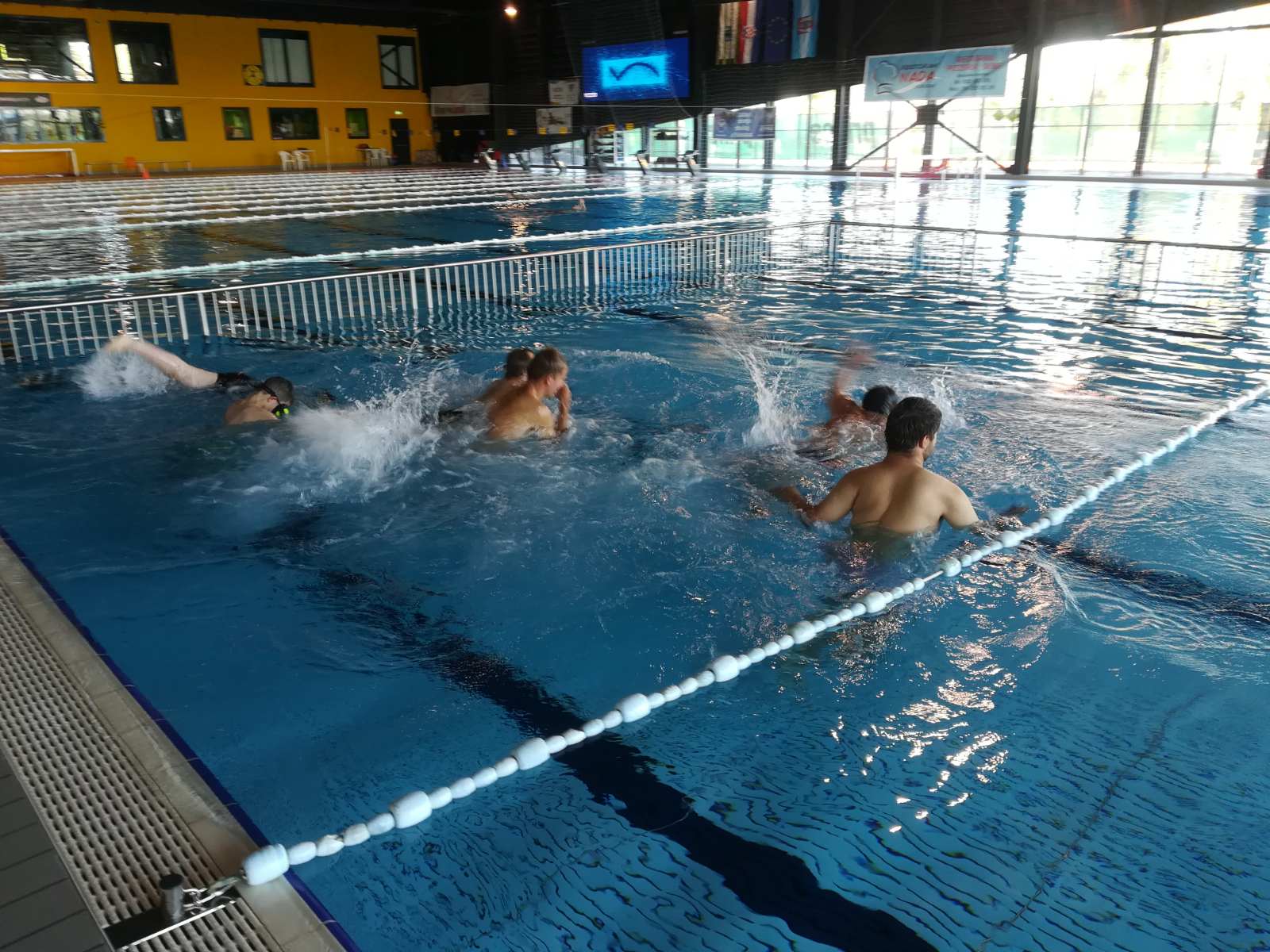 Preparing activities for swimming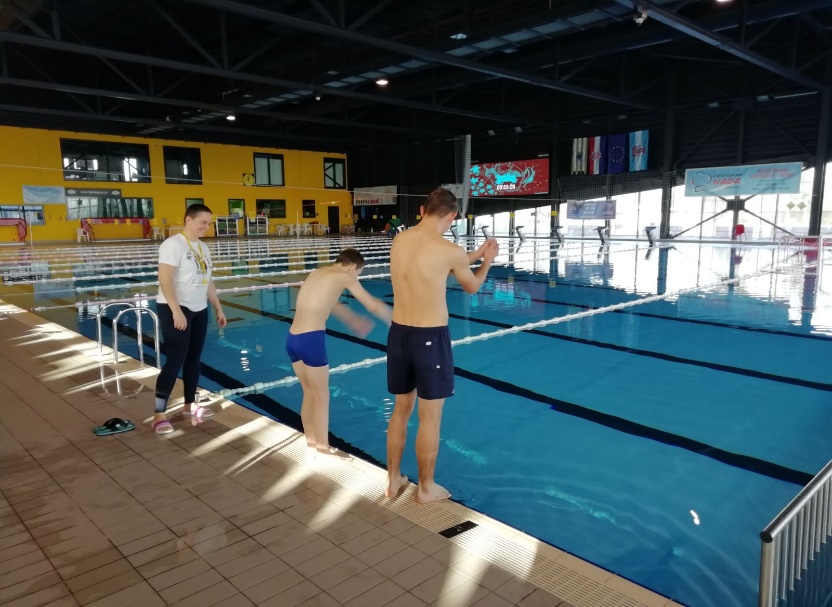 Learning jumping technique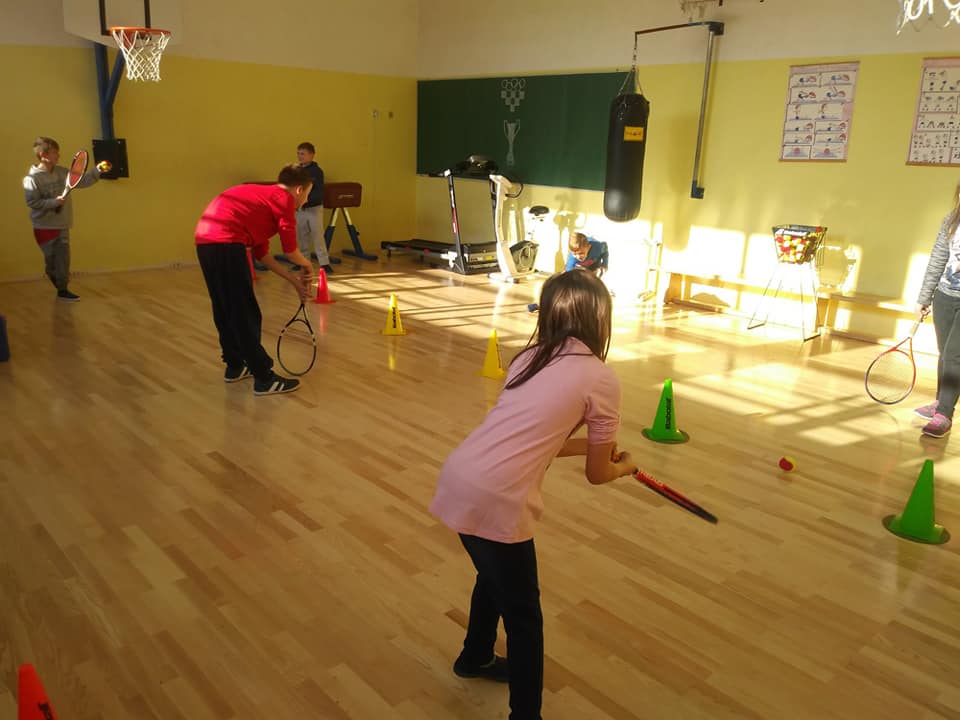 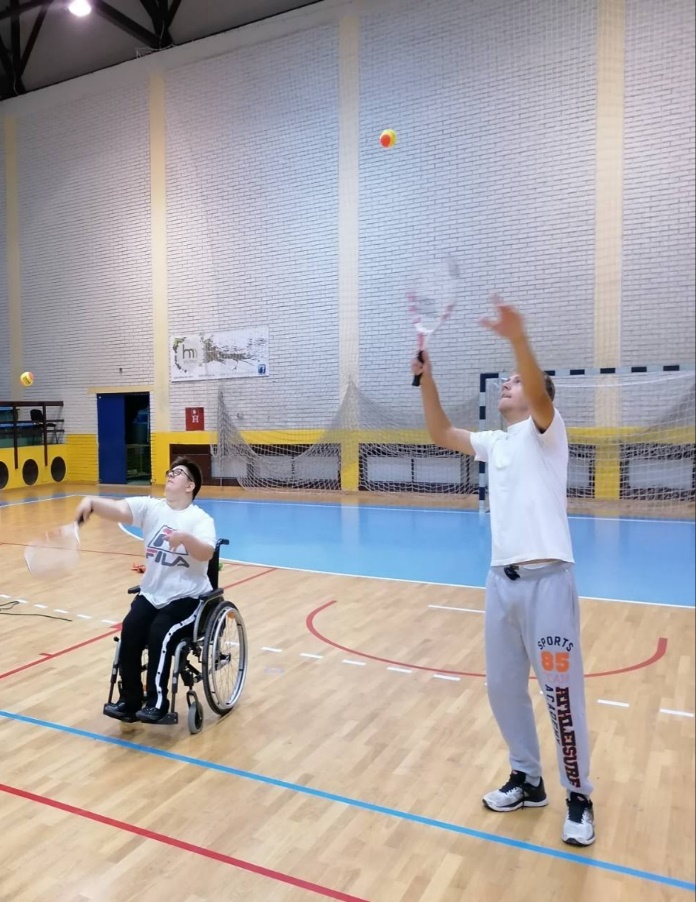 Learning the basics of tennisHypotherapy-riding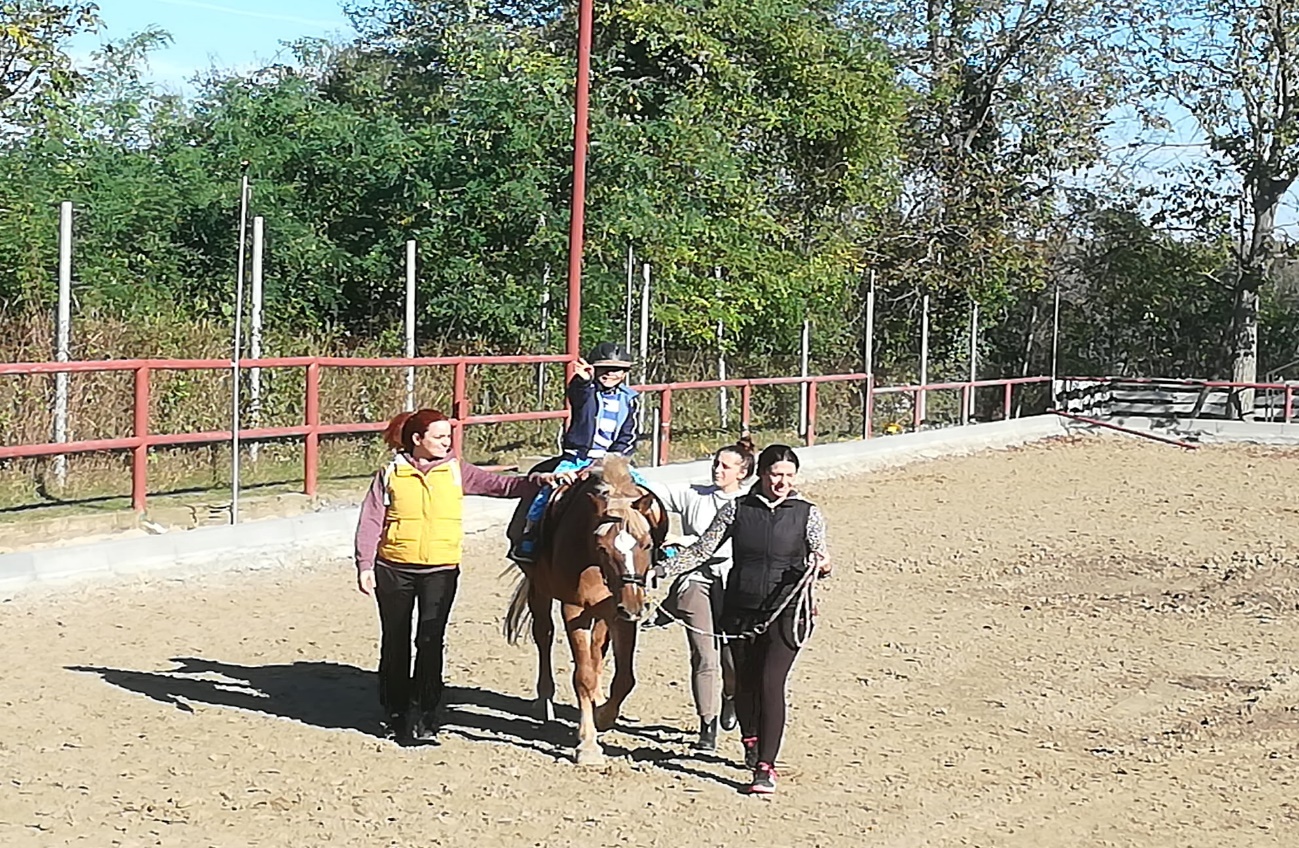 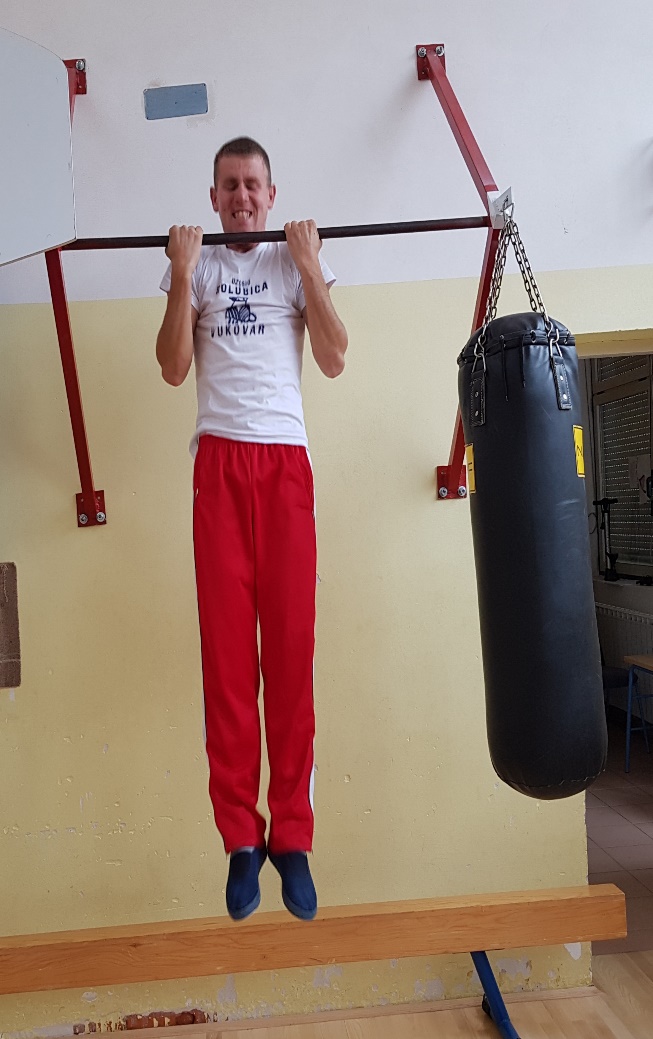 Strenght exercises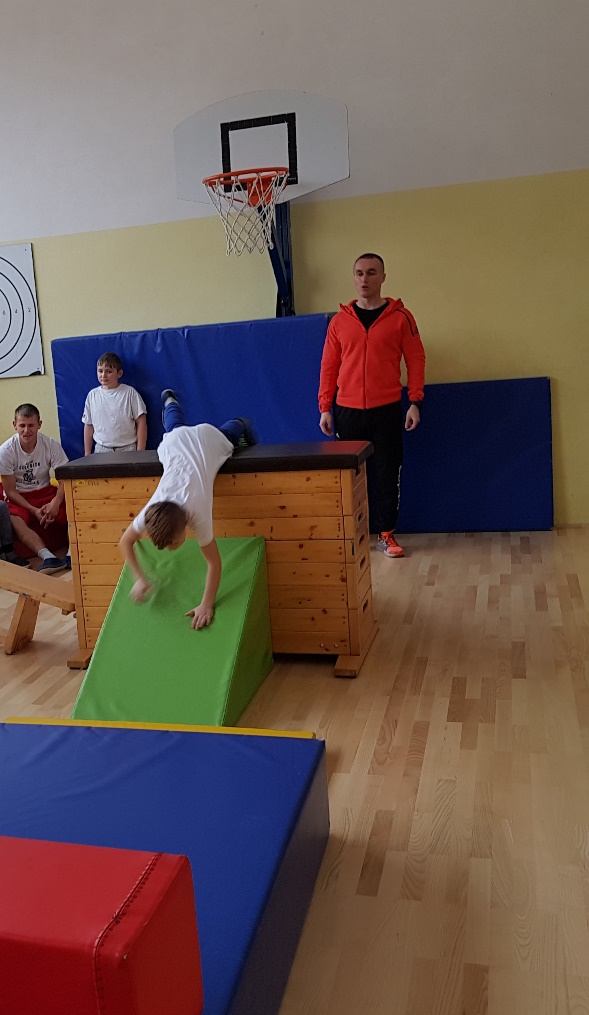 Improving general motor skills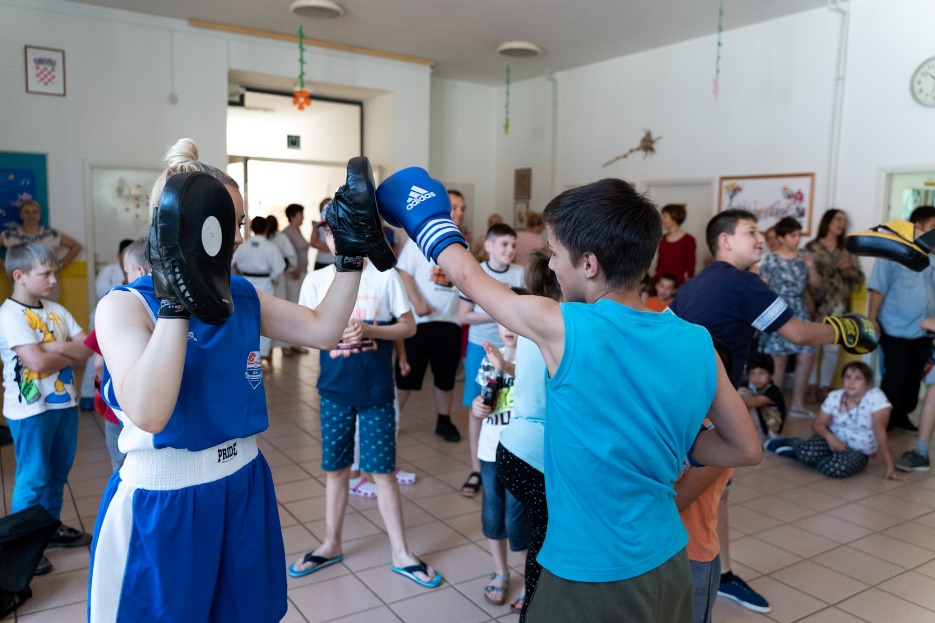 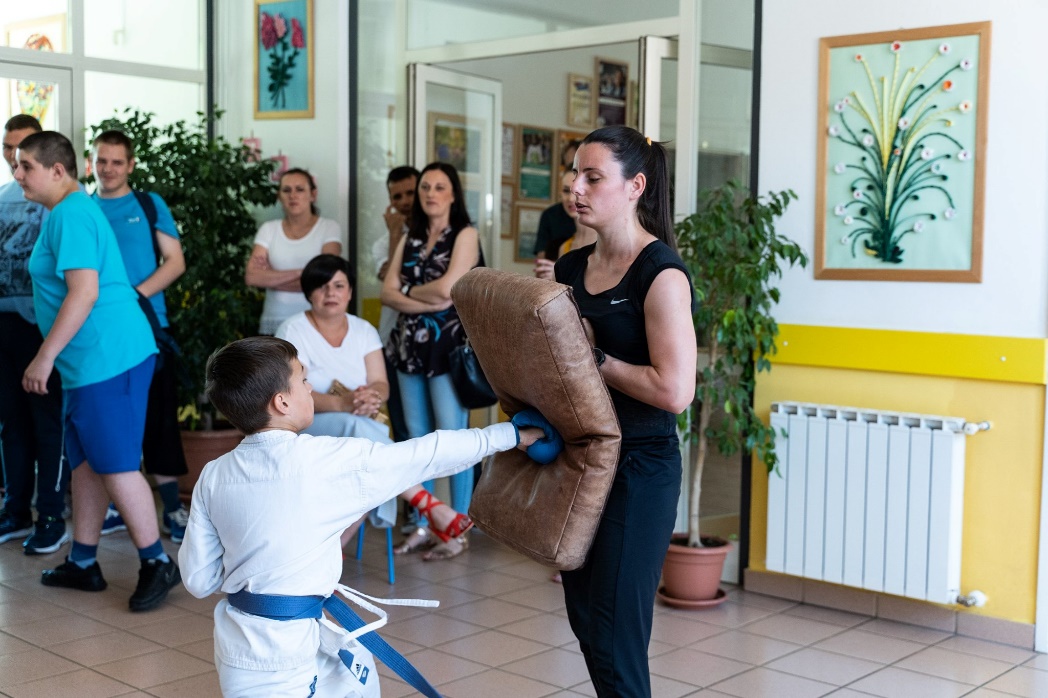 The basics exercises of boxing and karateOrganizationJosip Matos Primary schoolReporting periodMarch 2019 – November 2019 PROJECT ACTIVITYDESCRIPTION8.3.2019. swimmningSwimming at swimming pool Vukovar (our associated partner)15.3.2019. swimmingSwimming at swimming pool Vukovar (our associated partner)22.3.2019.  School project team meetingInformation about project activities and discussing the material for the guideline about beneficial effects of sports5.4.2019. HypotherapyHypotherapy in local Equestrian club »Dunavski raj«12.4.2019. SwimmingSwimming at swimming pool Vukovar (our associated partner)                   30.4.2019. swimmingSwimming at swimming pool Vukovar (our associated partner)                   3.5.2019. sports activitiesSports activities at Sports facilities Vukovar (our associated partner)     10.5.2019. SwimmingSwimming at swimming pool Vukovar (our associated partner)15.5.2019. sports activities (football) Interschool football competition in Josip Matos Primary School31.5. 2019. SwimmingSwimming at swimming pool Vukovar (our associated partner)4.6. 2019. HypotherapyHypotherapy in local Equestrian club »Dunavski raj«                7.6.2019. swimmingSwimming at swimming pool Vukovar (our associated partner)                14.6.2019. sports activities at the end of school year (the basics of karate and boxing)The basics of karate and boxing in Josip Matos Primary School            3.7.2019. School project team meeting Information about project activities and discussing the material for the guideline about beneficial effects of sports          28.8.2019. School project team meeting Discussion about project activities and information for teachers abou project (discussing material for the guideline about beneficial effects of sports)              13.9.2019. TennisThe basics of tennis at Sports Facilities Vukovar (our associated partner)              20.9.2019. swimmingSwimming at swimming pool Vukovar (our associated partner)              27.9.2019. swimmingSwimming at swimming pool Vukovar (our associated partner)              4.10.2019. sports activitiesSports activities at Sports facilities Vukovar (our associated partner)              10.10.2019. TennisThe basics of tennis at Sports Facilities Vukovar (our associated partner)              17.10.2019.The basics of tennis in Josip Matos Primary School25.10.2019. School project team meetingPreparing and discussing the materials for the list of sports activities30.10.2019. School project team meetingPreparing and discussing the materials for the list of sports activities6.11.2019. School project team meetingPreparing and discussing the materials for the list of sports activities            13.11.2019. swimmingSwimming at swimming pool Vukovar (our associated partner)           21.11.2019. TennisThe basics of tennis in Josip Matos Primary School           27.11.2019. swimmingSwimming at swimming pool Vukovar (our associated partner)DATETYPE OF ACTIVITY (e-mail, newsletter, article, radio,your website, your Facebook page)SHORT DESCRIPTIONTARGET GROUP EFFECTS/IMPACTS12.7.2019.Presentation of project and project activities at Teacher CouncileInformation about project, goals, activities, meetingsTeachers in Josip Matos Primary SchoolSchool level4. 11. 2019.School websiteInformation about project, goals, activities, meetingsParents, local communityLocal community29.11.2019.Day of Education and Teaching Training AgencySwimming at swimming pool Vukovar (our associated partner)Professionals in educationState level